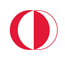 T.C.ORTA DOĞU TEKNİK ÜNİVERSİTESİYAPI İŞLERİ VE TEKNİK DAİRE BAŞKANLIĞIHurda BirimiÜniversiteler Mahallesi, Dumlupınar Bulvarı No:1 PK:06800 Çankaya/AnkaraODTÜT.C.ORTA DOĞU TEKNİK ÜNİVERSİTESİYAPI İŞLERİ VE TEKNİK DAİRE BAŞKANLIĞIHurda BirimiÜniversiteler Mahallesi, Dumlupınar Bulvarı No:1 PK:06800 Çankaya/AnkaraNUMUNE / YER GÖRME BELGESİNUMUNE / YER GÖRME BELGESİNUMUNE / YER GÖRME BELGESİTalep BirimiTalep BirimiHurda  BirimiTalep BirimiYetkili PersoneliAdı Soyadı     Hüseyin KİBAROĞLUTalep BirimiYetkili PersoneliUnvanı            Hurda Birim SorumlusuTalep BirimiYetkili Personeliİmza        İşin Adıİşin AdıKantar Kalibrasyonu Hizmet Alımıİşin Niteliğiİşin Niteliği Hizmet Alım İşiMal AlımıHizmet Alımı / Yapım İşi           Yukarıda belirtilen alım için her türlü bilgiyi birimin yetkililerinden alarak numuneler tarafımızdan görülmüştür. Bu numunelere uygun teklif vereceğimizi ve söz konusu işe ait bilgi ve belgeler ışığında teslim edeceğimizi beyan ve taahhüt ederiz.Tarih : ... /…/ ……           Yukarıda belirtilen iş ile ilgili, uygulama yapılacak alanı yerinde görerek inceleyip araştırdım. Alan ve uygulama ile ilgili her türlü bilgiyi birimin yetkililerinden alarak söz konusu işi gerekli bilgiler ışığında yapacağımızı taahhüt ederiz.Tarih : …/09/2023Yüklenici FirmaYüklenici FirmaKaşe   :Kaşe   :İmza   :İmza   :